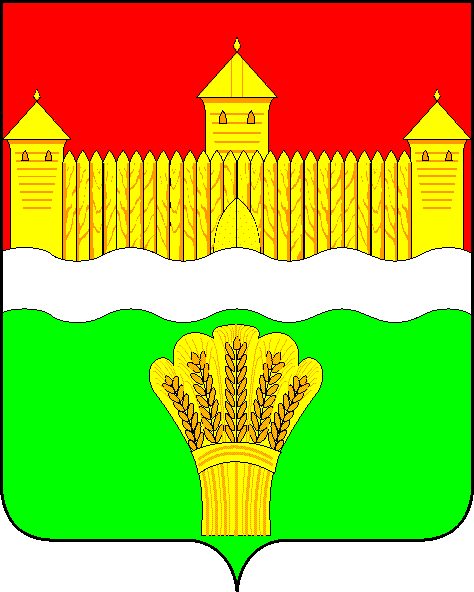 АДМИНИСТРАЦИЯ КЕМЕРОВСКОГО МУНИЦИПАЛЬНОГО РАЙОНАПОСТАНОВЛЕНИЕот «_______» _____________20___    № ___________г. КемеровоО передаче Муниципального бюджетного учреждения здравоохранения «Центральная районная больница» Кемеровского муниципального района в государственную собственность Кемеровской области  В  связи  с  принятием  Закона  Кемеровской  области от  06.06.2016  № 34-ОЗ «О признании утратившими силу некоторых законодательных актов (положений законодательных актов) Кемеровской области в сфере здравоохранения», в соответствии с Федеральным законом от 06.10.2003 № 131-ФЗ «Об общих принципах организации местного самоуправления в Российской Федерации», подпунктом 6 пункта 3.3 статьи 32 Федерального закона от 12.01.1996 № 7-ФЗ «О некоммерческих организациях», Уставом Кемеровского муниципального района:Передать Муниципальное бюджетное учреждение здравоохранения «Центральная районная больница» Кемеровского муниципального района, ОГРН 1034234002967, ИНН 4234002473, юридический адрес: г. Кемерово, пр. Шахтеров, 113, в государственную собственность Кемеровской области. Передать из муниципальной собственности Кемеровского муниципального района в государственную собственность Кемеровской области недвижимое имущество, необходимое для обеспечения деятельности Муниципальное бюджетное учреждение здравоохранения «Центральная районная больница» Кемеровского муниципального района, согласно приложению к настоящему постановлению.Контроль за исполнением постановления возложить на заместителя главы Кемеровского муниципального района по социальным вопросам  М.В. Коляденко.                    Решение вступает в силу с момента подписания и распространяет свое действие на правоотношения, возникающие с 01.01.2017.Глава района                                                                                        Г.В. ОрловПРИЛОЖЕНИЕ к постановлению администрации Кемеровского муниципального районаот __________ №_________Перечень имущества Муниципального бюджетного учреждения здравоохранения «Центральная районная больница» Кемеровского муниципального района, безвозмездно передаваемого из муниципальной собственности муниципального образования Кемеровского муниципального района в государственную собственность Кемеровской области, необходимого для осуществления полномочий органов государственной власти Кемеровской области№ п/пНаименование недвижимого имуществаАдресИнвентар-ный номерСтоимость имущества, руб.123451Муниципальное бюджетное учреждение здравоохранения «Центральная районная больница» Кемеровского муниципального районаКемеровская область, г. Кемерово, пр-кт. Шахтеров, строен.113121433110001003312143311000100349 312 330,00423 120,00   2Муниципальное бюджетное учреждение здравоохранения «Центральная районная больница» Кемеровского муниципального районаКемеровская область, г. Кемерово, пр-кт. Шахтеров, 11312143311000100322 537 080,00   № п/пНаименование недвижимого имуществаАдресИнвентар-ный номерСтоимость имущества, руб.123453Муниципальное бюджетное учреждение здравоохранения «Центральная районная больница» Кемеровского муниципального районаКемеровская область, г. Кемерово, пр-кт. Шахтеров, 113121433110001009792 120,00   4Арсентьевская врачебная амбулаторияКемеровская область, Арсентьевское сельское поселение, п. Разведчик, ул. Васюхичева, д.29121145281711002711 521 756,53   5Березовская врачебная амбулаторияКемеровская область, Кемеровский район, с. Березово, ул. Абызова, д.4а121145281710001110 500 000,00   6Березовская врачебная амбулаторияКемеровская область, Кемеровский район, с. Березово, ул. Абызова, д.4а42:04:0340001:31151 836 163,147Врачебная амбулатория п. МеталлплощадкаКемеровская область, Кемеровский район, пос. Металлплощадка, ул. Школьная, д.18, пом.11214331100010014    583 840,00   8Елыкаевская врачебная амбулаторияКемеровская область, Кемеровский район, с. Елыкаево, ул. Гагарина, 2012143311000100041214331100010031 12143311000100121214331100010006   1214331100010005  1 207 040,00   447 720,0085 280,00413 280,00341 120,009Звездненская врачебная амбулаторияКемеровская область, Кемеровский район, пос. Звездный, ул. Центральная, д.1а1214331100010011    690 979,00   № п/пНаименование недвижимого имуществаАдресИнвентар-ный номерСтоимость имущества, руб.1234510Новостроевская врачебная амбулаторияКемеровская обл., Березовское сельское поселение, п. Новостройка, ул. Больничная, д 2а1211452817110025 7 817 765,08   11Октябрьская  врачебная амбулаторияКемеровская область, Кемеровский район, пос. Кузбасский, ул. Лобанова, д.21214331100010022  1 082 640,00   12Пригородненская врачебная  амбулаторияКемеровская область, Кемеровский район, пос. Пригородный, ул. Центральная, д.45Б1214331100010020    538 200,00   13Щегловская врачебная амбулаторияКемеровская область, Кемеровский район, пос. Щегловский, ул. Рабочая, д.301214331100010021  1 261 144,00   14Щегловская врачебная амбулаторияКемеровская область, Кемеровский район, пос. Щегловский, ул. Рабочая, д.3042:04:0204011:537 600 722,6015Ягуновская врачебная амбулаторияКемеровская область, Кемеровский район, с. Ягуново, ул. Рабочая, д.81214331100010023    601 880,00   16Ягуновская врачебная амбулаторияКемеровская область, Кемеровский район, с. Ягуново, ул. Рабочая, д.842:04:0320001:641 855 143,8417Ясногорская врачебная амбулаторияКемеровская область, Кемеровский район, пос. Ясногорский, ул. Центральная, д.11а1211452817110024  1 184 082,00   18Андреевский фельдшерско-акушерский пунктКемеровская область, Елыкаевское сельское поселение, с. Андреевка, пер. Советский, д1, пом 21211452817110026 1 211 129,50   19Благодатненский фельдшерско-акушерский пунктКемеровская область, Кемеровский район, пос. Благодатный, ул. Весенняя, 13-11214331100010008   168 751,00   № п/пНаименование недвижимого имуществаАдресИнвентар-ный номерСтоимость имущества, руб.1234520Верхотомский фельдшерско-акушерский пунктКемеровская область, Кемеровский район, село Верхотомское, ул. Анны-Тризно, д.131214331100010010  1 378 651,00   21Воскресенский фельдшерско-акушерский пунктКемеровская область, Кемеровский район, д. Воскресенка, ул. Новая, 1-21211452408000003    134 921,00   22Жургаваньский фельдшерско-акушерский пунктКемеровская область, Кемеровский район, д. Жургавань, ул. Центральная, д. 201214331100010017      64 996,00   23Камышинский фельдшерско-акушерский пунктКемеровская область, Кемеровский район, д. Камышная, ул. Центральная, д. 20-21211452108000005     113 928,00   24Ленинградский  фельдшерско-акушерский пунктКемеровская область, Кемеровский район, поселок Ленинградский, ул. Южная, д.1-21214331100010025     218 400,00   25Мозжухинский фельдшерско-акушерский пунктКемеровская область, Кемеровский район, д. Мозжуха, ул. Трудовая, д.51211452408000012      53 420,00   26Новоискитимский фельдшерско-акушерский пунктКемеровская область, Кемеровский район, пос. Новоискитимск, ул. Центральная, д.11а, пом.21214331100010026    375 960,00   27Пещерский фельдшерско-акушерский пунктКемеровская область, Кемеровский район, д. Пещерка, ул. Новая, д. 6-11214331100010027    218 400,00   28Силинский фельдшерско-акушерский пунктКемеровская область, Кемеровский район, с. Силино, ул. Строительная, д.9а12134331100010018    427 440,00   29Смолинский фельдшерско-акушерский пунктКемеровская область, р-н Кемеровский, д. Смолино, ул. Центральная,10 пом.11211452408000013     97 663,22   № п/пНаименование недвижимого имуществаАдресИнвентар-ный номерСтоимость имущества, руб.1234530Солнечный фельдшерско-акушерский пунктКемеровская область, Кемеровский район, пос. Солнечный, ул. Новая, 6-21211452408000006   106 609,00   31Сосновский фельдшерско-акушерский пунктКемеровская область,  Кемеровский район, пос. Сосновка, ул. Больничная, д.17а1211452408000008 301 074,00   32Старочервовский фельдшерско-акушерский пунктКемеровская область, Кемеровский район, д. Старочервово, пер. Подгорный, 61211452408000004    240 180,00   33Сухореченский фельдшерско-акушерский пунктКемеровская область, Кемеровский район,  д. Сухая речка, ул. Школьная, д.3, пом.201214331100010001    252 720,00   34Суховский фельдшерско-акушерский пунктКемеровская область, Кемеровский район, д. Сухово, ул. Заречная, 21214331100010028     290 350,00   35Суховский фельдшерско-акушерский пунктКемеровская область, Кемеровский район, д. Сухово, ул. Заречная, 242:04:0353001:38117 809,4336Тебеньковский фельдшерско-акушерский пунктКемеровская область,  Кемеровский район, д. Тебеньковка, ул. Лесная, 111214331100010019   241 800,00   37Упоровский фельдшерско-акушерский пунктКемеровская область, Кемеровский район, д. Упоровка, ул. Школьная, д.91214331100010029  1 065 480,00   38Упоровский фельдшерско-акушерский пунктКемеровская область, Кемеровский район, д. Упоровка, ул. Школьная, д.942:04:0215001:51 062 842,4439Успенский фельдшерско-акушерский пунктКемеровская область, Кемеровский район, пос. Успенка, ул. Нектарная, д.1а1214331100010015     38 123,00   № п/пНаименование недвижимого имуществаАдресИнвентар-ный номерСтоимость имущества, руб.1234540Усть-Хмелевский фельдшерско-акушерский пунктКемеровская область, Кемеровский район, д. Усть-Хмелевка, ул. Школьная, д.19-21214331100010016  1 329 120,00   41Черемушкинский фельдшерско-акушерский пунктКемеровская область, Кемеровский район, пос. Черемушки, ул. Школьная, д.21-11211452408000009  169 903,00   